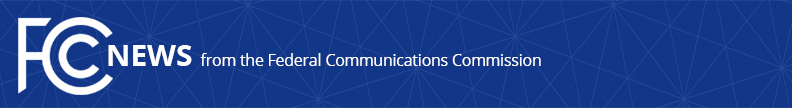 Media Contact: Tina Pelkey, (202) 418-0536tina.pelkey@fcc.govFor Immediate ReleaseCHAIRMAN PAI APPLAUDS KARI’S LAW Law Honors Hank Hunt’s Daughter and Ensures Calls to 911 Connect Directly Without an Access Code; Bill Signed into Law TodayWASHINGTON, February 16, 2018—Federal Communications Commission Chairman Ajit Pai released the following statement after President Trump signed Kari’s Law Act of 2017: “I am thrilled that Kari’s Law has now become the law of the land.  An access code should not stand between people who call 911 in need of help and emergency responders who can provide assistance.  “Many people now know the tragedy that inspired this legislation.  In 2013, Kari Rene HuntDunn was attacked and killed by her estranged husband in a Marshall, Texas hotel room.  Herthen-nine-year old daughter tried to call 911 four times, as she had been taught to do.  But hercalls for help never went through because the hotel’s phone system required guests to dial 9before calling 911.  “Today is the culmination of many years of hard work by Hank Hunt, Kari’s father, to raise public awareness and create real change.  I’ve had the privilege of working with Hank for almost five years to get to this point.  I’ve been so impressed with his dedication and am proud to stand beside him today as we honor his daughter and make sure this tragic situation doesn’t happen again.  “I thank Hank and the many others who have supported his cause for the tireless efforts that made today possible.  I also applaud President Trump and Congress for recognizing the critical need for this law and making it a reality.”###
Office of Media Relations: (202) 418-0500ASL Videophone: (844) 432-2275TTY: (888) 835-5322Twitter: @FCCwww.fcc.gov/office-media-relationsThis is an unofficial announcement of Commission action.  Release of the full text of a Commission order constitutes official action.  See MCI v. FCC, 515 F.2d 385 (D.C. Cir. 1974).